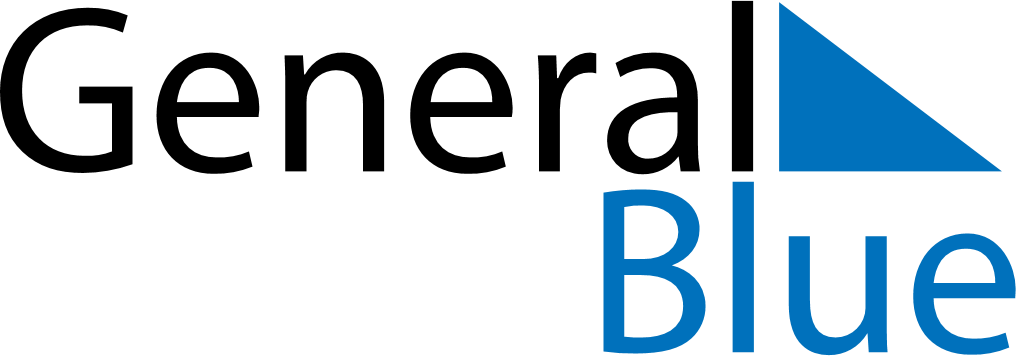 May 2024May 2024May 2024May 2024May 2024May 2024Someru, Laeaene-Virumaa, EstoniaSomeru, Laeaene-Virumaa, EstoniaSomeru, Laeaene-Virumaa, EstoniaSomeru, Laeaene-Virumaa, EstoniaSomeru, Laeaene-Virumaa, EstoniaSomeru, Laeaene-Virumaa, EstoniaSunday Monday Tuesday Wednesday Thursday Friday Saturday 1 2 3 4 Sunrise: 5:14 AM Sunset: 9:07 PM Daylight: 15 hours and 53 minutes. Sunrise: 5:12 AM Sunset: 9:10 PM Daylight: 15 hours and 58 minutes. Sunrise: 5:09 AM Sunset: 9:12 PM Daylight: 16 hours and 3 minutes. Sunrise: 5:06 AM Sunset: 9:15 PM Daylight: 16 hours and 8 minutes. 5 6 7 8 9 10 11 Sunrise: 5:04 AM Sunset: 9:17 PM Daylight: 16 hours and 13 minutes. Sunrise: 5:01 AM Sunset: 9:19 PM Daylight: 16 hours and 17 minutes. Sunrise: 4:59 AM Sunset: 9:22 PM Daylight: 16 hours and 22 minutes. Sunrise: 4:56 AM Sunset: 9:24 PM Daylight: 16 hours and 27 minutes. Sunrise: 4:54 AM Sunset: 9:26 PM Daylight: 16 hours and 32 minutes. Sunrise: 4:52 AM Sunset: 9:29 PM Daylight: 16 hours and 37 minutes. Sunrise: 4:49 AM Sunset: 9:31 PM Daylight: 16 hours and 41 minutes. 12 13 14 15 16 17 18 Sunrise: 4:47 AM Sunset: 9:33 PM Daylight: 16 hours and 46 minutes. Sunrise: 4:44 AM Sunset: 9:36 PM Daylight: 16 hours and 51 minutes. Sunrise: 4:42 AM Sunset: 9:38 PM Daylight: 16 hours and 55 minutes. Sunrise: 4:40 AM Sunset: 9:40 PM Daylight: 17 hours and 0 minutes. Sunrise: 4:38 AM Sunset: 9:43 PM Daylight: 17 hours and 4 minutes. Sunrise: 4:36 AM Sunset: 9:45 PM Daylight: 17 hours and 9 minutes. Sunrise: 4:33 AM Sunset: 9:47 PM Daylight: 17 hours and 13 minutes. 19 20 21 22 23 24 25 Sunrise: 4:31 AM Sunset: 9:49 PM Daylight: 17 hours and 17 minutes. Sunrise: 4:29 AM Sunset: 9:51 PM Daylight: 17 hours and 22 minutes. Sunrise: 4:27 AM Sunset: 9:53 PM Daylight: 17 hours and 26 minutes. Sunrise: 4:25 AM Sunset: 9:56 PM Daylight: 17 hours and 30 minutes. Sunrise: 4:23 AM Sunset: 9:58 PM Daylight: 17 hours and 34 minutes. Sunrise: 4:22 AM Sunset: 10:00 PM Daylight: 17 hours and 38 minutes. Sunrise: 4:20 AM Sunset: 10:02 PM Daylight: 17 hours and 41 minutes. 26 27 28 29 30 31 Sunrise: 4:18 AM Sunset: 10:04 PM Daylight: 17 hours and 45 minutes. Sunrise: 4:16 AM Sunset: 10:06 PM Daylight: 17 hours and 49 minutes. Sunrise: 4:15 AM Sunset: 10:07 PM Daylight: 17 hours and 52 minutes. Sunrise: 4:13 AM Sunset: 10:09 PM Daylight: 17 hours and 56 minutes. Sunrise: 4:12 AM Sunset: 10:11 PM Daylight: 17 hours and 59 minutes. Sunrise: 4:10 AM Sunset: 10:13 PM Daylight: 18 hours and 2 minutes. 